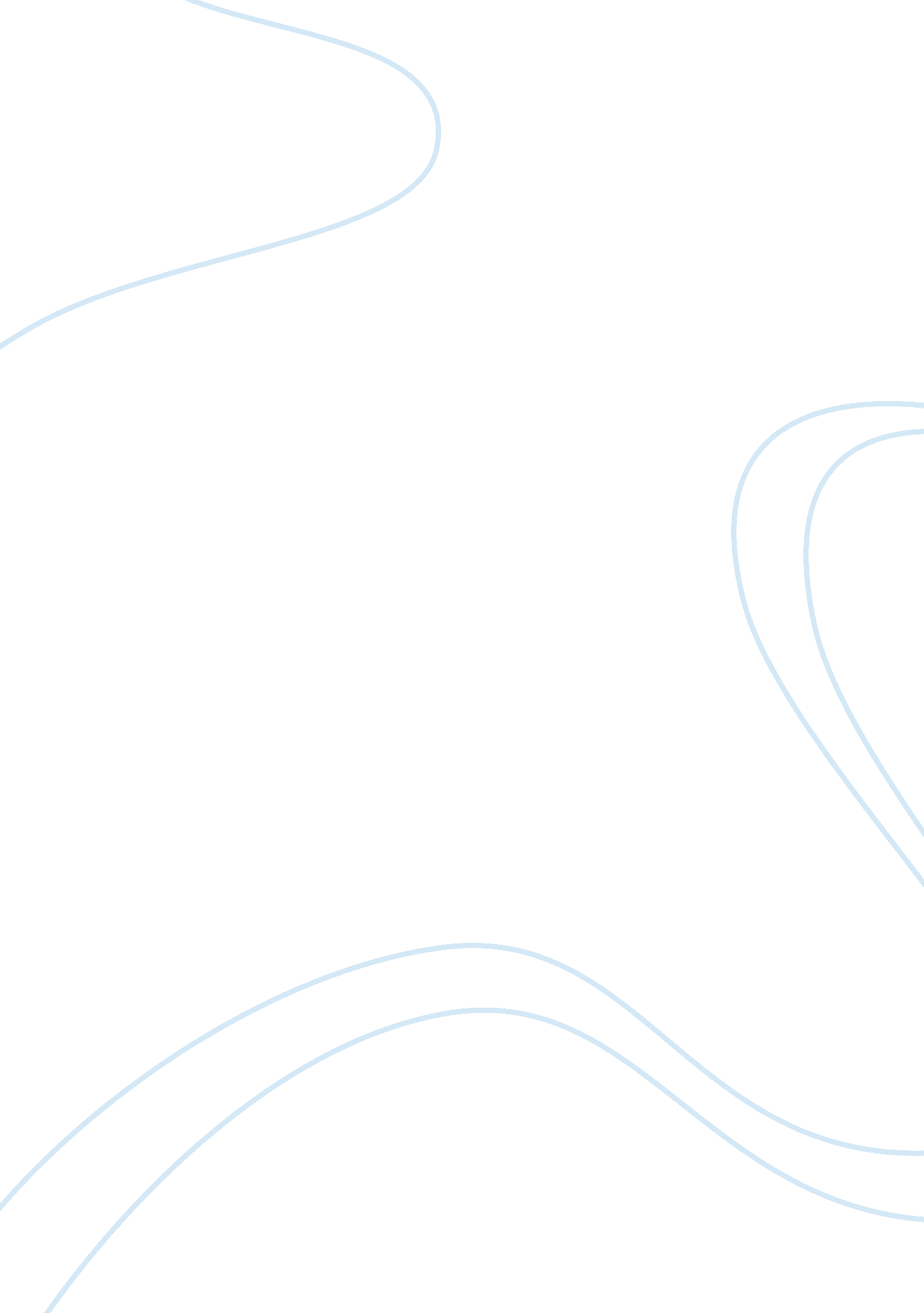 MemoirBusiness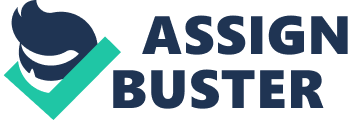 An American citizen since 1994, Albert Mensah also known as “ The Ambassador of Opportunity” success story began in the impoverished nation of Ghana, West Africa. When Albert was just a teenager his dream was to live in the U. S. When he told his family, they just laughed. How many of you had a dream and was laughed at by even your own family members? Albert started to develop a plan that came with many obstacles because to him, obstacles were just opportunities in disguise. His plan was to get accepted to a university in the states. And remember, he graduate in a mud hut in a poor village. In order to send off his applications, he needed to pay to mail it. Every penny he earned he used it to send his applications. He ended up receiving 400 rejection letters. But he kept applying until he was finally accepted to the University of Michigan. And the thing I want you to take from his story is that, It doesn’t matter where you came from. Just think about it, would you still be happy with your life if someone told you, your life is going to be the same in 5 years? Start setting your dreams. If you take some time to figure out what you want in life and how to get it, I will guarantee you will start to see more growth and experience as a person. Just by spending a few moments to analyze some aspirations that have been running through your mind lately, you will begin to see the progress in your life. Ask yourself this, where do I want to be in 3 to 5 years from now? 